Paper Mache Landform Model Examples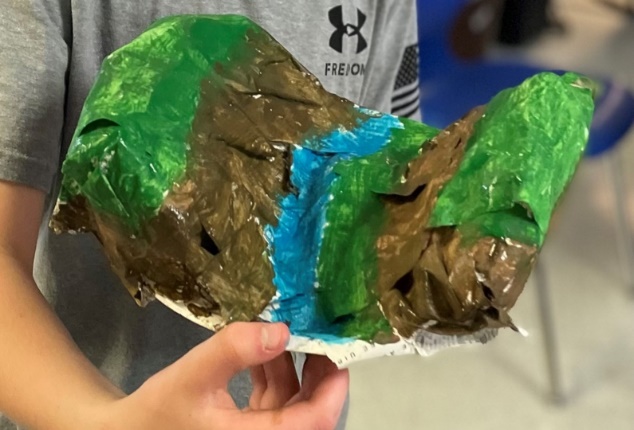 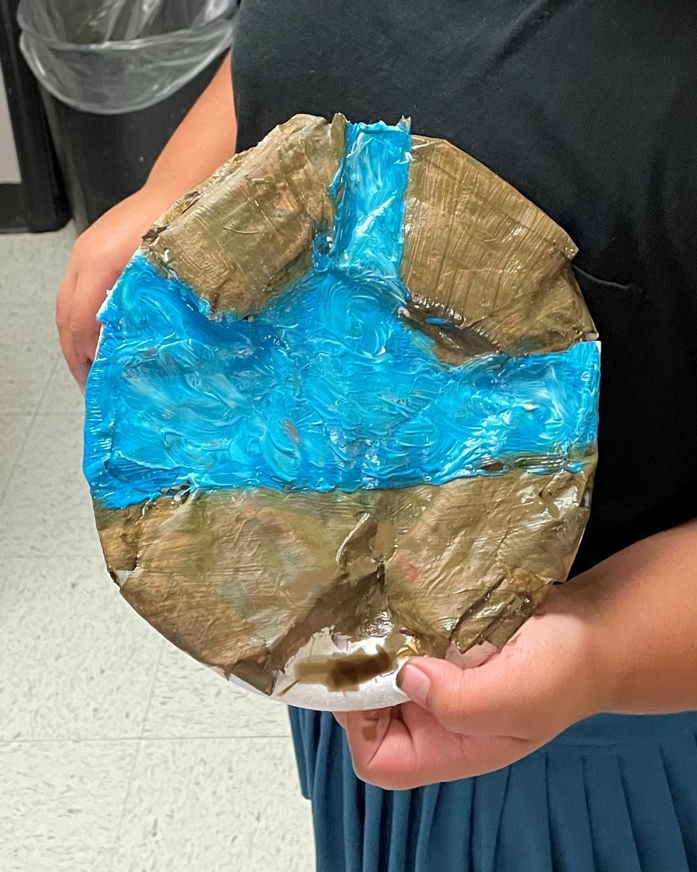 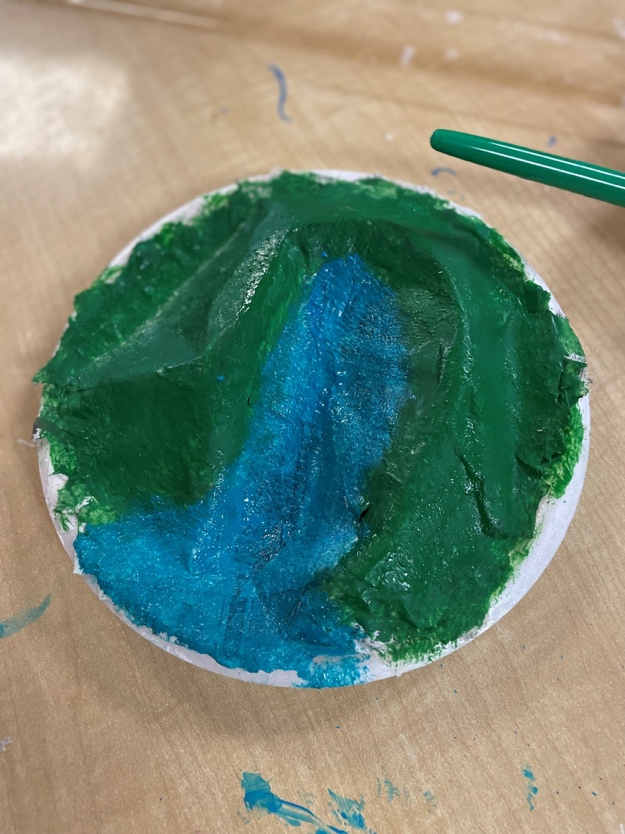 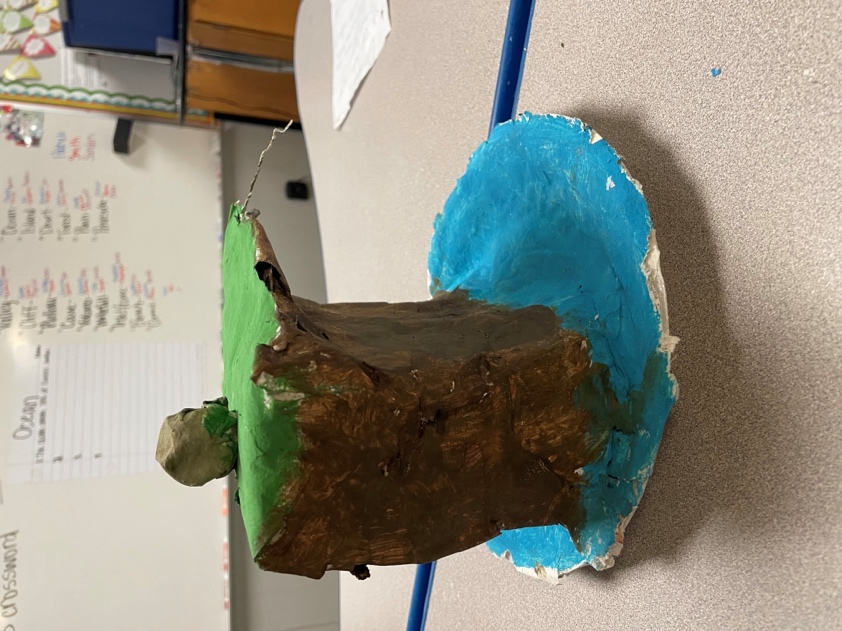 